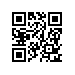 Об изменении тем междисциплинарных курсовых работ студентов образовательной программы Прикладная математика МИЭМ НИУ ВШЭПРИКАЗЫВАЮ:Изменить темы междисциплинарных курсовых работ студентов 3 курса образовательной программы бакалавриата Прикладная математика, направления подготовки 01.03.04 Прикладная математика, МИЭМ НИУ ВШЭ, очной формы обучения, утвержденные приказом от 11.12.2018 № 2.15-02/1112-03, согласно приложению.Основание: заявления Гаврилиной А.М., Ефремова А.А., Макаровой А.Р., Побединской А.Н.И.о. директора,научный руководитель МИЭМ НИУ ВШЭ				                  Е.А.КрукРегистрационный номер: 2.15-02/1904-05Дата регистрации: 19.04.2019